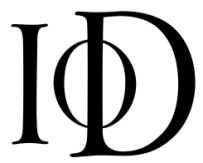 Institute of Directors Zimbabwe	(For Individual Applicants)	 Director Placement Application FormPersonal Details 		 		 	Academic & Professional Details Key Skills and AttributesPlease attach your updated CV and a JPEG or passport photo.Signature 						Date Title (Dr/Mr/Ms/others)     Gender M           FFamily NameFirst Name*Known asDate of Birth                        NationalityI D Number or Passport NumberLanguages SpokenCONTACT DETAILS:Residential AddressResidential TelephoneBUSINESS DETAILSCurrent Organisation’s NameOrganisation’s AddressPosition heldTel 			MobileEmail *Highest Educational Qualifications*Current Directorships Held*Past Directorships Held*Directorships Abroad*Field of Experience*International Experience		